Publicado en Ciudad de México el 27/10/2023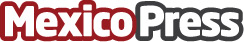 En Ballesol destacan la importancia de la interacción social en el bienestar de los adultos mayoresLa interacción social no solo mejora la calidad de vida de los adultos mayores, sino que también tiene un profundo impacto en su salud física y mental. Se puede descubrir cómo la conexión con otros puede marcar la diferencia en la vida de los seres queridos de edad avanzadaDatos de contacto:Ziannia GamiñoGrupo Presidente5553277700Nota de prensa publicada en: https://www.mexicopress.com.mx/en-ballesol-destacan-la-importancia-de-la Categorías: Nacional Medicina Querétaro Ciudad de México Personas Mayores Bienestar http://www.mexicopress.com.mx